.[1-8] 		BASIC CHA CHA’S FORWARD & BACK[9-16]		PIVOT ¼ LEFT, PIVOT ¼ LEFT, JAZZ BOX W/CROSS[17-24] 	SIDE TOGETHER STEP BACK, HOLD, SIDE TOGETHER, SHUFFLE FORWARD[25-32] 	STEP FORWARD, POINT, STEP FORWARD, POINT, JAZZ BOXTAG: There is one easy 4-count Tag at the end of the second time around.Sway right, left, right, left.May You Always Dance Like No One Is WatchingContact: ykrause@yahoo.comThere Must Be Something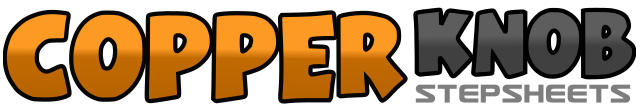 .......Count:32Wall:2Level:Beginner.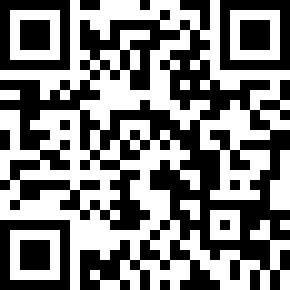 Choreographer:Yvonne Krause (USA) - September 2017Yvonne Krause (USA) - September 2017Yvonne Krause (USA) - September 2017Yvonne Krause (USA) - September 2017Yvonne Krause (USA) - September 2017.Music:Debe Haber Algo - SparxDebe Haber Algo - SparxDebe Haber Algo - SparxDebe Haber Algo - SparxDebe Haber Algo - Sparx........1-2Rock forward on right, rock back on left.3&4Cha cha cha by stepping right, left, right.5-6Rock back on left, rock forward on right.7&8Cha cha cha by stepping left, right, left.1-4Step forward on right, pivot ¼ left, repeat.  (6:00)5-8Cross right over left, step back on left, step right next to left, cross left over right.1-4Step right to right side, step left next to right, step back on right, hold.5-6Step left to left side, step right beside left.7&8Shuffle forward by stepping left, right, left.1-2Step forward on right, point left foot to left side.3-4Step forward on left, point right foot to right side.5-8Cross right over left, step back on left, step right beside left, step forward on left.